Домашняя работа.Реши примеры в тетради.Реши задачу в тетради № 396, №397.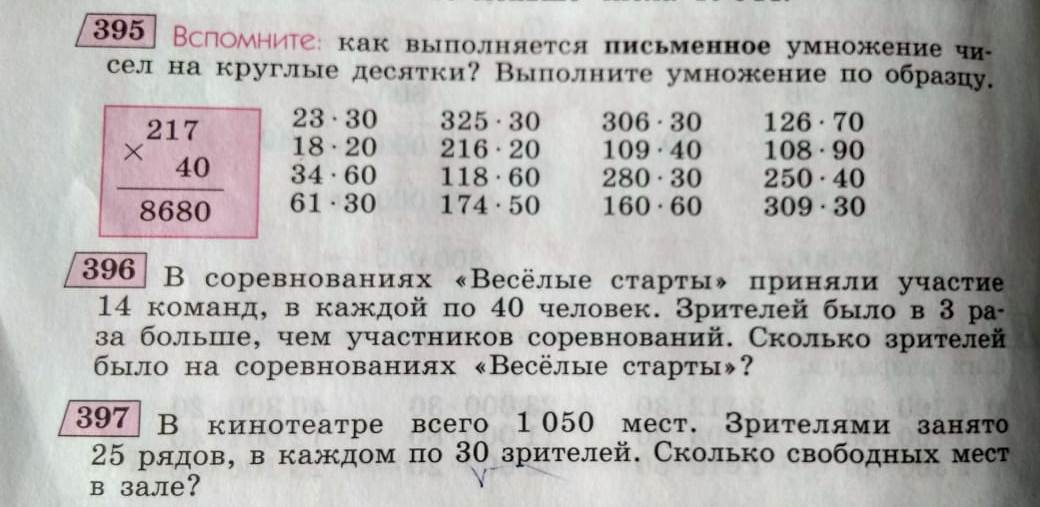 